Тридцать девятое заседание двадцать восьмого созываРЕШЕНИЕ28 декабря 2022  года № 116О  продлении срока действия Соглашения между Администрацией муниципального района Салаватский район Республики Башкортостан и Администрацией сельского поселения Первомайский сельсовет муниципального района Салаватский район Республики Башкортостан о передаче части полномочий по осуществлению внутреннего муниципального финансового контроля в сфере бюджетных правоотношений и контроля в сфере закупок товаров, работ, услуг от 14 декабря  2018 года № 75      	 В соответствии с Федеральным законом от 06 октября 2003 года № 131-ФЗ «Об общих принципах организации местного самоуправления в Российской Федерации», Уставом сельского поселения Первомайский   сельсовет муниципального района Салаватский района Республики Башкортостан, Совет сельского поселения Первомайский сельсовет муниципального района Салаватский район Республики БашкортостанРЕШИЛ:       1.Продлить срок действия Соглашения между Администрацией муниципального района Салаватский район Республики Башкортостан и Администрацией сельского поселения Первомайский сельсовет муниципального района Салаватский район Республики Башкортостан о передаче части полномочий по осуществлению внутреннего муниципального финансового контроля в сфере бюджетных правоотношений и контроля в сфере закупок товаров, работ, услуг от 14 декабря  2018 года № 75 до 31 декабря 2023 года.     2.Обнародовать настоящее Решение на информационном стенде Совета сельского поселения Первомайский сельсовет муниципального района Салаватский район Республики Башкортостан по адресу: Республика Башкортостан, Салаватский район, с. Первомайский ул. Советская, д.9 и разместить на сайте  сельского поселения Первомайский сельсовет муниципального района Салаватский район Республики Башкортостан по адресу:  http: pervomay-sp.ru.    3. Контроль над выполнением данного решения возложить на постоянную комиссию Совета сельского поселения  Первомайский  сельсовет муниципального   района   Салаватский   район   Республики   Башкортостан по бюджету, налогам, вопросам собственности.Глава сельского поселения                                                             Г.З. Жашковская   Республика БашкортостанСОВЕТсельского поселенияПервомайский сельсовет Муниципального района Салаватский район452480, с. Первомайский,ул. Советская, 9Тел. (34777) 2-75-71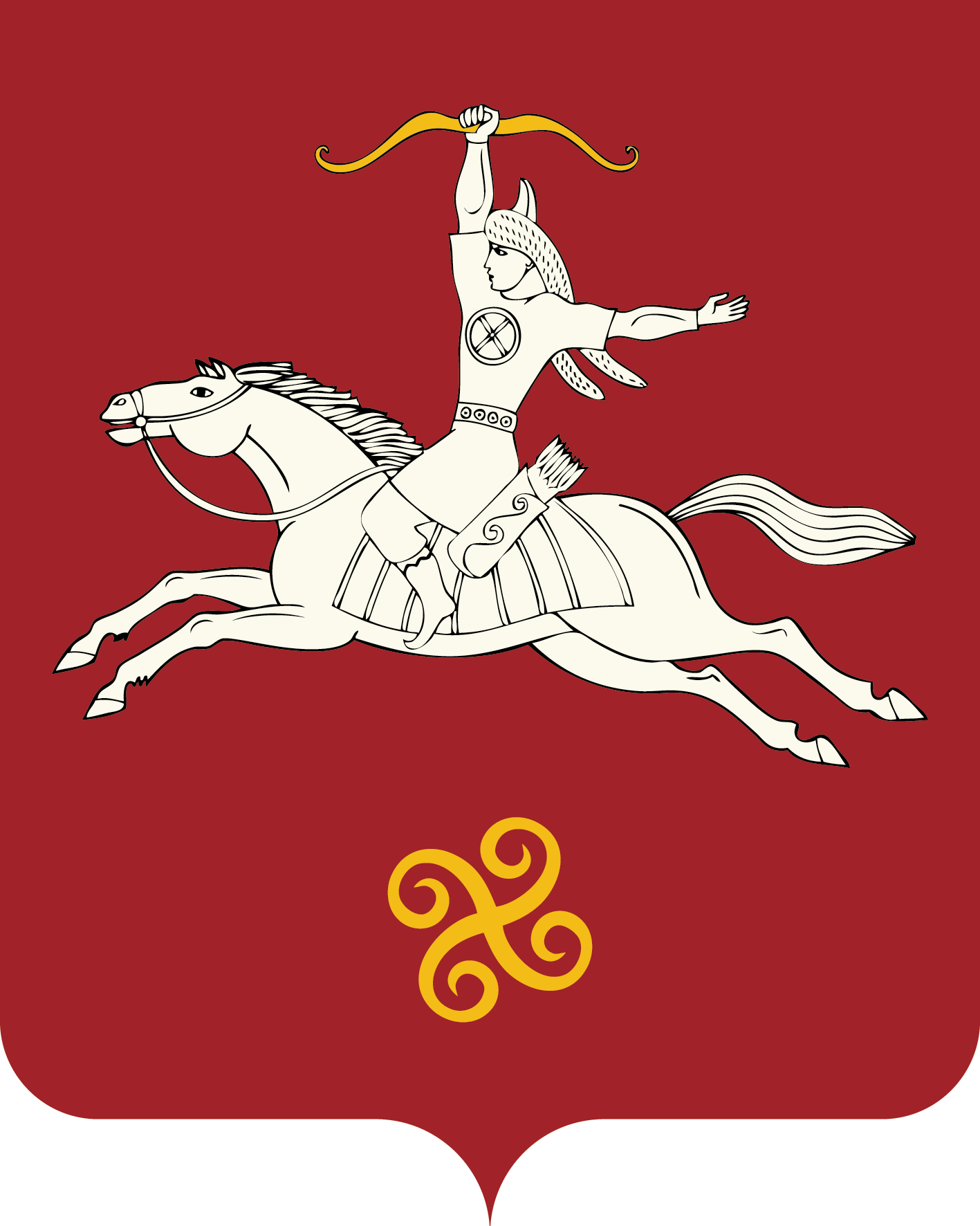 Башкортостан РеспубликаhыСалауат районымуниципаль районынынПервомай ауыл СОВЕТЫ 452480, Первомай ауылы,Совет урамы, 9 Тел. (34777) 2-75-71